Краткосрочный планИспользованные ресурсы:1) А.Е. Абылкасымова, Т.П. Кучер, З.А. Жумагулова,  Математика  часть 2, учебник для 5 класса общеобразовательных школ.2) А.Е. Абылкасымова, Т.П. Кучер, Математика, методическое руководство, пособие для учителей 5 класса общеобразовательных школ.3) С.И. Заир – Бек, И.В. Муштавинская, Развитие критического мышления на уроке, пособие для учителей общеобразовательных учреждений, М. Просвещение,  2011.4) https://paidagogos.com/?p=10026.5)https://bilimland.kz/ru/courses/math-ru/geometriya/planimetriya/chetyrexugolniki/lesson/lomanaya-mnogougolnik-i-ego-vidy.6) http://www.akorda.kz/ru/state_symbols/kazakhstan_emblem7) https://www.youtube.com/watch?v=BNY4Qh2xopgПриложение1Приложение 2Приложение 3.Задания 1 группе:Длина прямоугольника 7 см, ширина – 5 см. Найдите длину стороны квадрата, если его периметр равен периметру прямоугольника. Сколько диагоналей выходит из одной вершины шестиугольника?  Площадь квадрата равна 25 см2. Чему равна его сторона? Задания 2 группе:Найдите площадь квадрата, если длина стороны квадрата равна ширине прямоугольника, у которого периметр 20 см, длина – 7 см.Сколько диагоналей можно провести в прямоугольнике?  Периметр квадрата равен 16 см. Найдите его сторону.Задания 3 группе:Сторона квадрата 6 см. Найди ширину прямоугольника с таким же периметром и длиной 4 см.Сколько диагоналей выходит из каждой вершины квадрата? Чему равна сторона квадрата, площадь которого 49 см2? Ответы:1 группа: 6 см, 3 диагонали, 5 см.2 группа: 9 см, 2 диагонали, 4 см.3 группа: 8 см, 1 диагональ, 7 см.Приложение 4Домашнее задание1.Вычисли количество диагоналей восьмиугольника. Ответ проверь с помощью формулы: .2.Вставь в пустые клетки квадрата числа 4,6,9,10,11,12 так, чтобы квадрат стал «Магическим»:3.Посмотри видео «Диагонали» на сайте bilimland.kz . Путь к видео: Курсы – Математика-Геометрия-Планиметрия-Четырехугольники-Ломаная. Многоугольник и его виды.Приложение 5 Рефлексия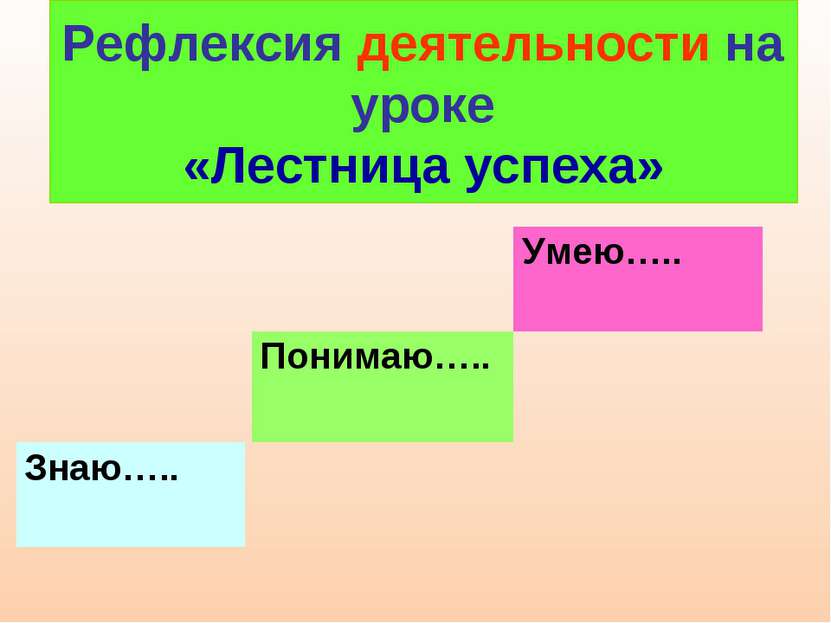 Раздел долгосрочного плана: 5.4В Углы. Многоугольники.Школа: КГУ «Новорыбинская общеобразовательная школа»Школа: КГУ «Новорыбинская общеобразовательная школа»Дата: ФИО учителя: Членова Елена АлександровнаФИО учителя: Членова Елена АлександровнаКласс: 5Количество присутствующих: отсутствующих:Тема урокаМногоугольникиМногоугольникиВид урокаИзучение новой темыИзучение новой темыЦели обучения, которые достигаются на данном уроке (ссылка на учебную программу)5.3.1.7  усвоить понятие многоугольника5.3.1.7  усвоить понятие многоугольникаЦели урокаОрганизация самостоятельной деятельности учащихся по изучению нового материала; знакомство с понятиями: соседние вершины, смежные стороны, диагонали многоугольника; формирование активной личности; развитие у учащихся интереса к предмету.Организация самостоятельной деятельности учащихся по изучению нового материала; знакомство с понятиями: соседние вершины, смежные стороны, диагонали многоугольника; формирование активной личности; развитие у учащихся интереса к предмету.Критерии оцениванияУчащиеся достигли цели, если- называют соседние вершины, смежные стороны, диагонали многоугольников;- вычисляют значения периметров многоугольников;-решают задачи на вычисление периметров, площадей квадрата и прямоугольника.Учащиеся достигли цели, если- называют соседние вершины, смежные стороны, диагонали многоугольников;- вычисляют значения периметров многоугольников;-решают задачи на вычисление периметров, площадей квадрата и прямоугольника.Языковые целиПредметная лексика и терминология:Смежные стороны, соседние вершины, диагональ.Серия полезных фраз для диалога/письма:Из каждой вершины многоугольника выходит…Соседними являются вершины…Смежными являются стороны…Предметная лексика и терминология:Смежные стороны, соседние вершины, диагональ.Серия полезных фраз для диалога/письма:Из каждой вершины многоугольника выходит…Соседними являются вершины…Смежными являются стороны…Привитие ценностей Умение учиться, добывать самостоятельно информацию, соотносить имеющиеся знания с новой информацией, умение организовывать свое время; уважение по отношению к себе и окружающим; привитие ценностей Мәңгіліқ Ел.Умение учиться, добывать самостоятельно информацию, соотносить имеющиеся знания с новой информацией, умение организовывать свое время; уважение по отношению к себе и окружающим; привитие ценностей Мәңгіліқ Ел.Межпредметные связиУ учащихся закладываются знания об элементах геометрических фигур, об их многообразии. У учащихся закладываются знания об элементах геометрических фигур, об их многообразии. Навыки использования ИКТ Использование ресурсов сайта bilimland.kzИспользование ресурсов сайта bilimland.kzПредварительные знанияЗнание понятий: квадрат, прямоугольник, многоугольник; умение вычислять периметр, площадь прямоугольника и квадрата .Знание понятий: квадрат, прямоугольник, многоугольник; умение вычислять периметр, площадь прямоугольника и квадрата .Ход урокаХод урокаХод урокаХод урокаЗапланированные этапы урокаЗапланированная деятельность на урокеЗапланированная деятельность на урокеРесурсыНачало 5 минI. Организационный момент. Приветствие, проверка подготовленности к учебному занятию. С целью создание положительного эмоционального настроя на урок, учитель читает эпиграф к уроку: «Единственный путь, ведущий к знаниям – это деятельность». Б. Шоу.Для  определения темы и целей урока учащимся предлагается следующее задание:  Какая из фигур на рисунке лишняя и почему?Ученик. Круг, так как у него нет углов.Учитель. Чем различаются между собой оставшиеся фигуры?Ученик. Количеством сторон, углов.Учитель. Как назовем фигуры, имеющие три угла?Ученик. Треугольники.Учитель. А фигуры, имеющие соответственно четыре, пять и т.д. углов?Ученик. Четырехугольники, пятиугольники, шестиугольники и т.д.Учитель. Каким одним термином можно назвать все эти геометрические фигуры?Ученик. Многоугольники.Учитель. Итак, тема нашего урока: «Многоугольники». Существуют различные виды многоугольников. (Просмотр видео о видах многоугольников).Учитель. Какие из данных многоугольников вами изучены лучше всего?Ученик. Прямоугольник и квадрат.Учитель. Какую мы поставим цель на уроке?Ученик. Больше узнать о других видах  многоугольников.С целью формирования интереса к изучению темы «Многоугольники» и создания положительной мотивации для усвоения новых понятий проводится игра «Верю – не верю». Каждый ученик заполняет второй столбец таблицы:I. Организационный момент. Приветствие, проверка подготовленности к учебному занятию. С целью создание положительного эмоционального настроя на урок, учитель читает эпиграф к уроку: «Единственный путь, ведущий к знаниям – это деятельность». Б. Шоу.Для  определения темы и целей урока учащимся предлагается следующее задание:  Какая из фигур на рисунке лишняя и почему?Ученик. Круг, так как у него нет углов.Учитель. Чем различаются между собой оставшиеся фигуры?Ученик. Количеством сторон, углов.Учитель. Как назовем фигуры, имеющие три угла?Ученик. Треугольники.Учитель. А фигуры, имеющие соответственно четыре, пять и т.д. углов?Ученик. Четырехугольники, пятиугольники, шестиугольники и т.д.Учитель. Каким одним термином можно назвать все эти геометрические фигуры?Ученик. Многоугольники.Учитель. Итак, тема нашего урока: «Многоугольники». Существуют различные виды многоугольников. (Просмотр видео о видах многоугольников).Учитель. Какие из данных многоугольников вами изучены лучше всего?Ученик. Прямоугольник и квадрат.Учитель. Какую мы поставим цель на уроке?Ученик. Больше узнать о других видах  многоугольников.С целью формирования интереса к изучению темы «Многоугольники» и создания положительной мотивации для усвоения новых понятий проводится игра «Верю – не верю». Каждый ученик заполняет второй столбец таблицы:Слайд презентацииСлайд презентацииhttps://bilimland.kz/ru/courses/math-ru/geometriya/planimetriya/chetyrexugolniki/lesson/lomanaya-mnogougolnik-i-ego-vidyАктуализация знаний.5 минЦель: активизировать имеющиеся знания учащихся о вычислении периметра и площади прямоугольника и квадрата, а также повторить действия с десятичными дробями.Учитель. Давайте вспомним, что вы знаете о квадрате и прямоугольнике. На доске записаны формулы: . Что можно вычислить, используя данные формулы?Ученик. Периметр прямоугольника, периметр квадрата, площадь прямоугольника, площадь квадрата.Учитель. Выполним устные упражнения, а заодно узнаем новое понятие, с которым мы сегодня познакомимся на уроке. По мере решения  в таблице под правильными ответами появляются отгаданные буквы.1)Периметр квадрата со стороной 0,4 дм.  – Н(Решение: Р=4*0,4=1,6 дм)2)Площадь квадрата со стороной 0,4 дм.  – И(Решение: S=0,42=0,16 дм2)3)Периметр прямоугольника, у которого длина равна 0,9 м, ширина составляет треть его длины. – А (Решение: 0,9:3=0,3; Р=2(0,9+0,3)=2,4 м)4)Вычислите площадь данного прямоугольника. – Ь (Решение:S=0,9*0,3=0,27 м2)5)Площадь квадрата равна 0,25 см2. Найдите его сторону. – Г (Решение: a=0,5см)6)Определите  периметр этого квадрата. – Д (Решение: 0,5*4=2 см)7)Периметр квадрата 2,4 см. Определите его площадь. – Л (Решение: 2,4:4=0,6; S=0,62=0,36 см2)8)Ширина прямоугольника равна 0,7 см, что составляет 25% его длины. Вычислите периметр. – О (Решение:0,7*4=2,8; Р=2(0,7+2,8)= 7 см).ФО. Словесная оценка.После заполнения, таблица примет вид:Учитель: Назовите полученное слово.Ученик: Диагональ.Учитель (конкретизирует цель, поставленную учащимися): Сегодня на уроке мы познакомимся с элементами многоугольника, понятиями: соседние вершины, смежные вершины и диагонали многоугольника.Цель: активизировать имеющиеся знания учащихся о вычислении периметра и площади прямоугольника и квадрата, а также повторить действия с десятичными дробями.Учитель. Давайте вспомним, что вы знаете о квадрате и прямоугольнике. На доске записаны формулы: . Что можно вычислить, используя данные формулы?Ученик. Периметр прямоугольника, периметр квадрата, площадь прямоугольника, площадь квадрата.Учитель. Выполним устные упражнения, а заодно узнаем новое понятие, с которым мы сегодня познакомимся на уроке. По мере решения  в таблице под правильными ответами появляются отгаданные буквы.1)Периметр квадрата со стороной 0,4 дм.  – Н(Решение: Р=4*0,4=1,6 дм)2)Площадь квадрата со стороной 0,4 дм.  – И(Решение: S=0,42=0,16 дм2)3)Периметр прямоугольника, у которого длина равна 0,9 м, ширина составляет треть его длины. – А (Решение: 0,9:3=0,3; Р=2(0,9+0,3)=2,4 м)4)Вычислите площадь данного прямоугольника. – Ь (Решение:S=0,9*0,3=0,27 м2)5)Площадь квадрата равна 0,25 см2. Найдите его сторону. – Г (Решение: a=0,5см)6)Определите  периметр этого квадрата. – Д (Решение: 0,5*4=2 см)7)Периметр квадрата 2,4 см. Определите его площадь. – Л (Решение: 2,4:4=0,6; S=0,62=0,36 см2)8)Ширина прямоугольника равна 0,7 см, что составляет 25% его длины. Вычислите периметр. – О (Решение:0,7*4=2,8; Р=2(0,7+2,8)= 7 см).ФО. Словесная оценка.После заполнения, таблица примет вид:Учитель: Назовите полученное слово.Ученик: Диагональ.Учитель (конкретизирует цель, поставленную учащимися): Сегодня на уроке мы познакомимся с элементами многоугольника, понятиями: соседние вершины, смежные вершины и диагонали многоугольника.Задания на слайде презентацииИзучение новой темы.10 минС целью развития умения соотносить известные и неизвестные факты, прогнозировать события, сравнивать и делать вывод используется прием из технологии развития критического мышления «До-После». Учащиеся работают в парах.Задание. Заполните первый столбец таблицы.      После чего учащиеся самостоятельно изучают  материал §51 учебника и заполняют второй столбец таблицы.Учитель. Сравните два первых столбца таблицы. Различаются ли ваши записи? Сделайте отметку в столбце «Вывод».С целью развития умения соотносить известные и неизвестные факты, прогнозировать события, сравнивать и делать вывод используется прием из технологии развития критического мышления «До-После». Учащиеся работают в парах.Задание. Заполните первый столбец таблицы.      После чего учащиеся самостоятельно изучают  материал §51 учебника и заполняют второй столбец таблицы.Учитель. Сравните два первых столбца таблицы. Различаются ли ваши записи? Сделайте отметку в столбце «Вывод».Приложение 2Первичное закрепление изученного5 минЦель: закрепить изучаемые понятия: соседние вершины, смежные стороны, диагонали многоугольника.1. Устно по рисунку 86.3 (Изображен пятиугольник):1) Назовите соседние вершины, смежные стороны, диагонали пятиугольника.2) Сколько всего у пятиугольника диагоналей? (Ответ: 5)3) Сколько диагоналей выходит из одной вершины? (Ответ: 2)4) Какую фигуру образуют диагонали пятиугольника? (Ответ: пятиконечную звезду)5) Что вы можете сказать о  сторонах и углах  пятиугольника?(Ответ: все стороны равны и все углы равны)ФО. Словесная оценка учителя.Учитель. Многоугольник с равными сторонами и равными углами называется правильным.2. Историческая справка. Правильный пятиугольник называется пентагоном. Пятиконечная звезда, образованная диагоналями пятиугольника называется пентаграммой. Пифагорейцами пентаграмма была выбрана в качестве символа здоровья и тайного опознавательного знака. И сегодня пятиконечная звезда является символом едва ли не половины стран мира.Учитель. Ребята, на каком из государственных символов есть изображение пятиконечной звезды?Ученик.  Изображение пятиконечной звезды есть в гербе Казахстана. Учитель. Оно отражает желание казахстанцев созидать страну, открытую для сотрудничества и партнерства со всеми народами мира. Сердца и объятия жителей Казахстана открыты представителям пяти континентов.3.Практическая работа. Найдите периметр пятиугольника, изображенного на рис. 86.3ФО. Взаимопроверка.Критерии оценивания: 1.Верно измерены стороны.2. Записано решение: Р=1,7*53. Записан ответ: 8,5 см.Цель: закрепить изучаемые понятия: соседние вершины, смежные стороны, диагонали многоугольника.1. Устно по рисунку 86.3 (Изображен пятиугольник):1) Назовите соседние вершины, смежные стороны, диагонали пятиугольника.2) Сколько всего у пятиугольника диагоналей? (Ответ: 5)3) Сколько диагоналей выходит из одной вершины? (Ответ: 2)4) Какую фигуру образуют диагонали пятиугольника? (Ответ: пятиконечную звезду)5) Что вы можете сказать о  сторонах и углах  пятиугольника?(Ответ: все стороны равны и все углы равны)ФО. Словесная оценка учителя.Учитель. Многоугольник с равными сторонами и равными углами называется правильным.2. Историческая справка. Правильный пятиугольник называется пентагоном. Пятиконечная звезда, образованная диагоналями пятиугольника называется пентаграммой. Пифагорейцами пентаграмма была выбрана в качестве символа здоровья и тайного опознавательного знака. И сегодня пятиконечная звезда является символом едва ли не половины стран мира.Учитель. Ребята, на каком из государственных символов есть изображение пятиконечной звезды?Ученик.  Изображение пятиконечной звезды есть в гербе Казахстана. Учитель. Оно отражает желание казахстанцев созидать страну, открытую для сотрудничества и партнерства со всеми народами мира. Сердца и объятия жителей Казахстана открыты представителям пяти континентов.3.Практическая работа. Найдите периметр пятиугольника, изображенного на рис. 86.3ФО. Взаимопроверка.Критерии оценивания: 1.Верно измерены стороны.2. Записано решение: Р=1,7*53. Записан ответ: 8,5 см.А.Е.Абылкасымова учебник «Математика» 5 класс для общеообраз. школhttp://www.akorda.kz/ru/state_symbols/kazakhstan_emblemФизкульминутка1 минРуки подняли и покачали –Это деревья в лесу.Руки нагнули, кисти встряхнули –Ветер сбивает росу.В сторону руки, плавно помашем –Это к нам птицы летят.Как они сели, тоже покажем –Руки мы сложим – вот так.Руки подняли и покачали –Это деревья в лесу.Руки нагнули, кисти встряхнули –Ветер сбивает росу.В сторону руки, плавно помашем –Это к нам птицы летят.Как они сели, тоже покажем –Руки мы сложим – вот так.Групповая работа 7 минМатематическое лото. Каждой группе предлагается решить задачи. Задачи  записаны на разрезных карточках. Варианты ответов записаны на большой карте на доске. Учащиеся прикрепляют свою карточку на свой вариант ответа.  Перевернув карточки, получим картинку с изображением музыкального треугольника.Сообщение ученика. Музыкальный треугольник - ударный музыкальный инструмент в виде металлического прута (обычно из стали или алюминия), изогнутого в форме треугольника. Один из углов оставлен открытым (концы прута почти касаются).Учитель включает видео со звучащим музыкальным треугольником.Учитель. Ребята, давайте еще раз посмотрим на  варианты ответов. Найдите сумму чисел в каждой строке, в каждом столбце и по диагонали. Какую закономерность вы заметили? Ученик. Сумма чисел равна15.Учитель. Такие квадраты называются магическими. Сумма чисел в каждой строке, каждом столбце и в каждой диагонали равна одному и тому же числу (магическая сумма). Математическое лото. Каждой группе предлагается решить задачи. Задачи  записаны на разрезных карточках. Варианты ответов записаны на большой карте на доске. Учащиеся прикрепляют свою карточку на свой вариант ответа.  Перевернув карточки, получим картинку с изображением музыкального треугольника.Сообщение ученика. Музыкальный треугольник - ударный музыкальный инструмент в виде металлического прута (обычно из стали или алюминия), изогнутого в форме треугольника. Один из углов оставлен открытым (концы прута почти касаются).Учитель включает видео со звучащим музыкальным треугольником.Учитель. Ребята, давайте еще раз посмотрим на  варианты ответов. Найдите сумму чисел в каждой строке, в каждом столбце и по диагонали. Какую закономерность вы заметили? Ученик. Сумма чисел равна15.Учитель. Такие квадраты называются магическими. Сумма чисел в каждой строке, каждом столбце и в каждой диагонали равна одному и тому же числу (магическая сумма). Приложение 3Слайд презентации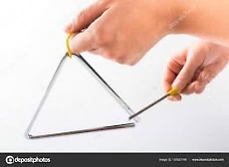 https://www.youtube.com/watch?v=BNY4Qh2xopghttp://pedsovet.su/matem/6115_kak_reshit_magichesky_kvadratДомашнее задание 2 мин№885, стр.96. обязательно для всех. Остальные два задания учитель раздает на карточках –  их выполняют по желаниюДля учащихся, интересующихся математикой,  учитель предлагает посмотреть видео «Диагонали» на сайте bilimland.kz №885, стр.96. обязательно для всех. Остальные два задания учитель раздает на карточках –  их выполняют по желаниюДля учащихся, интересующихся математикой,  учитель предлагает посмотреть видео «Диагонали» на сайте bilimland.kz А.Е.Абылкасымова , Математика 5 класс: учеб. для учащихся общеобразоват. школПриложение4Подведение итогов5 мин Итог урока.  С целью проверки усвоения новых знаний, степени предметно-эмоционального погружения в тему, учитель использует прием «Кубик Блума». Вопросы:1)Назови элементы любого многоугольника.2)Почему у треугольника нет диагоналей?3)Объясни, как провести диагональ в многоугольнике?4)Предложи свой способ подсчета диагоналей в многоугольнике.5)Поделись своими эмоциями в связи с изученной темой.6)Как ты считаешь, часто ли в быту мы используем понятие «диагональ»?Рефлексия. 1) Учащиеся просматривают таблицу «Верите ли вы, что…»,  заполняют третий столбец. 2)Расположите себя на лестнице успеха и прокомментируйте свой выбор. Итог урока.  С целью проверки усвоения новых знаний, степени предметно-эмоционального погружения в тему, учитель использует прием «Кубик Блума». Вопросы:1)Назови элементы любого многоугольника.2)Почему у треугольника нет диагоналей?3)Объясни, как провести диагональ в многоугольнике?4)Предложи свой способ подсчета диагоналей в многоугольнике.5)Поделись своими эмоциями в связи с изученной темой.6)Как ты считаешь, часто ли в быту мы используем понятие «диагональ»?Рефлексия. 1) Учащиеся просматривают таблицу «Верите ли вы, что…»,  заполняют третий столбец. 2)Расположите себя на лестнице успеха и прокомментируйте свой выбор.Приложение 5Дифференциация – каким образом Вы планируете оказать больше поддержки? Какие задачи Вы планируете поставить перед более способными учащимися?Дифференциация – каким образом Вы планируете оказать больше поддержки? Какие задачи Вы планируете поставить перед более способными учащимися?Оценивание – как Вы планируете проверить уровень усвоения материала учащимися?Здоровье и соблюдение техники безопасностиМенее уверенные в своих силах ученики работают в паре с более уверенными учениками. Более способные учащиеся оказывают поддержку другим учащимся, решают в группе наиболее трудные задачи.Менее уверенные в своих силах ученики работают в паре с более уверенными учениками. Более способные учащиеся оказывают поддержку другим учащимся, решают в группе наиболее трудные задачи.Наблюдение ОпросСловесная оценкаВзаимооцениваниеРефлексияФизкультминуткаРефлексия по урокуБыли ли цели урока/цели обучения реалистичными? Все ли учащиеся достигли ЦО?Если нет, то почему?Правильно ли проведена дифференциация на уроке? Выдержаны ли были временные этапы урока? Какие отступления были от плана урока и почему?Рефлексия по урокуБыли ли цели урока/цели обучения реалистичными? Все ли учащиеся достигли ЦО?Если нет, то почему?Правильно ли проведена дифференциация на уроке? Выдержаны ли были временные этапы урока? Какие отступления были от плана урока и почему?Используйте данный раздел для размышлений об уроке. Ответьте на самые важные вопросы о Вашем уроке из левой колонки. Используйте данный раздел для размышлений об уроке. Ответьте на самые важные вопросы о Вашем уроке из левой колонки. Рефлексия по урокуБыли ли цели урока/цели обучения реалистичными? Все ли учащиеся достигли ЦО?Если нет, то почему?Правильно ли проведена дифференциация на уроке? Выдержаны ли были временные этапы урока? Какие отступления были от плана урока и почему?Рефлексия по урокуБыли ли цели урока/цели обучения реалистичными? Все ли учащиеся достигли ЦО?Если нет, то почему?Правильно ли проведена дифференциация на уроке? Выдержаны ли были временные этапы урока? Какие отступления были от плана урока и почему?Общая оценкаКакие два аспекта урока прошли хорошо (подумайте как о преподавании, так и об обучении)?1:2:Что могло бы способствовать улучшению урока (подумайте как о преподавании, так и об обучении)?1: 2:Что я выявил(а) за время урока о классе или достижениях/трудностях отдельных учеников, на что необходимо обратить внимание на последующих уроках?Общая оценкаКакие два аспекта урока прошли хорошо (подумайте как о преподавании, так и об обучении)?1:2:Что могло бы способствовать улучшению урока (подумайте как о преподавании, так и об обучении)?1: 2:Что я выявил(а) за время урока о классе или достижениях/трудностях отдельных учеников, на что необходимо обратить внимание на последующих уроках?Общая оценкаКакие два аспекта урока прошли хорошо (подумайте как о преподавании, так и об обучении)?1:2:Что могло бы способствовать улучшению урока (подумайте как о преподавании, так и об обучении)?1: 2:Что я выявил(а) за время урока о классе или достижениях/трудностях отдельных учеников, на что необходимо обратить внимание на последующих уроках?Общая оценкаКакие два аспекта урока прошли хорошо (подумайте как о преподавании, так и об обучении)?1:2:Что могло бы способствовать улучшению урока (подумайте как о преподавании, так и об обучении)?1: 2:Что я выявил(а) за время урока о классе или достижениях/трудностях отдельных учеников, на что необходимо обратить внимание на последующих уроках?Верите ли вы, что …Верю+Не верю-ВыводПчелиные соты имеют форму шестиугольника.Квадраты могут быть «магическими».Существуют музыкальные треугольники.Вопросы«До»Я думаю, что…«После»ВыводЯ прав (не прав), так как…Что такое многоугольник?Какие элементы есть у каждого многоугольника?Какие вершины называются соседними?Какие стороны называются смежными?Что называется диагональю многоугольника?Сколько диагоналей можно провести в пятиугольнике?Как найти  периметр пятиугольника?492357816587